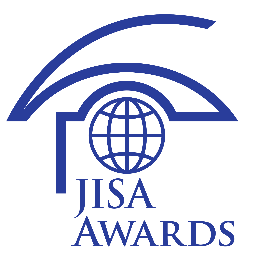 　　JISA Awards 2023応募シート１．応募システムのプロフィール２．応募システムの目的、発想の原点、独創性についてご説明ください３．応募システムのこれまでの実績及び今後の見通しについてお書きください（販売、利用、導入効果等）。４．他と比較して応募システムの卓越した点をご説明ください。５．その他、応募システムについてアピールしたいポイントをご記入ください。※応募システムの詳細に関する説明書や資料を必要に応じて添付してください。※各項目文字数制限等はございません。以上項目名内容企業名区分（該当区分にチェックをお付け下さい）１．JISA会員２．JISA会員の子会社３．JISA団体会員の傘下企業　　　→加盟団体名（　　　　　　　　　　　　　　）代表者
（申込者）所属部署・役職氏名応募担当者所属部署・役職氏名電話E-Mail項目名内容応募区分（該当区分にチェックをお付け下さい）　１．顧客に提供する情報サービス　２．IT企業の経営の仕組み・制度システム等の名称をご記入ください応募システム
概要
（120字以内）応募システムを紹介するWebサイト（任意）システムの創造者（個人を表彰することを希望する場合にのみご記入ください）役職名氏名